WNIOSEK O PRZYJĘCIE DO
  LICEUM OGÓLNOKSZTAŁCĄCEGO DLA DOROSŁYCH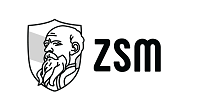 w Zespole Szkól Mechanicznych im. Stefana Czarnieckiego w ŁapachOświadczam, że: wszystkie dane zawarte we wniosku są prawdziwe i jestem świadoma/y  odpowiedzialności karnej za złożenie fałszywego oświadczenia, niezwłocznie powiadomię Dyrektora szkoły o zmianie danych zawartych we wniosku.……………… …..…………………………………………..                                                      /data – czytelny podpis kandydata/Do wniosku dołączam: (właściwe zaznaczyć)              Łapy, dnia ……………………………………………………Dane kandydata do szkołyDane kandydata do szkołyImionaNazwiskoData i miejsce urodzenia………………..      ………………………………  ……………………...      ………………………………         /dzień/                       /miesiąc – słownie/                                       /rok/                            /miejsce urodzenia/PESELAdres zamieszkaniaImiona rodzicówAdres poczty elektronicznejNr telefonu Lp.Nazwa załącznikaWpisać X 
(jeśli się załącza)Dwie fotografie.xŚwiadectwo ukończenia szkoły średniej.xOświadczenie zgody na przetwarzanie danych osobowych.xOrzeczenie o potrzebie kształcenia specjalnego.Oświadczenie o wielodzietności rodziny.Oświadczenie o samotnym wychowywaniu dziecka.Orzeczenie o niepełnosprawności.Orzeczenie o niepełnosprawności dziecka.Orzeczenie o niepełnosprawności innej bliskiej osoby, nad którą kandydat sprawuje opiekę.Inne: